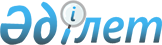 О некоторых вопросах, связанных с заключением трудового договора (контракта), его продлением и основаниями для его расторжения в Евразийской экономической комиссииРешение Совета Евразийской экономической комиссии от 9 августа 2016 года № 50

      Руководствуясь положениями пункта 2 статьи 9 Договора о Евразийском экономическом союзе от 29 мая 2014 года, Совет Евразийской экономической комиссии решил:



      1. Пункт 10 Порядка заключения трудового договора (контракта), его продления и оснований для его расторжения в Евразийской экономической комиссии, утвержденных Решением Совета Евразийской экономической комиссии от 12 ноября 2014 г. № 99, дополнить абзацем следующего содержания:

      «В срочный трудовой договор (контракт) с должностным лицом включается условие о выплате должностному лицу выходного пособия в размере 3 должностных окладов с учетом повышающего коэффициента в случае досрочного расторжения с ним срочного трудового договора (контракта) по соглашению сторон».



      2. Председателю Коллегии Евразийской экономической комиссии Саркисяну Т.С.:

      организовать работу по внесению изменений в трудовые договоры (контракты) с должностными лицами, заключенные до даты вступления настоящего Решения в силу;

      начать переговоры с соответствующими должностными лицами о досрочном расторжении с ними срочных трудовых договоров (контрактов) по соглашению сторон с учетом пункта 1 настоящего Решения.



      3. Настоящее Решение вступает в силу по истечении 

10 календарных дней с даты его официального опубликования. Члены Совета Евразийской экономической комиссии:
					© 2012. РГП на ПХВ «Институт законодательства и правовой информации Республики Казахстан» Министерства юстиции Республики Казахстан
				От Республики

Армения
В. Габриелян
От Республики

Беларусь
В. Матюшевский
От Республики

Казахстан
Б. Сагинтаев
От Кыргызской

Республики
О. Панкратов
От Российской

Федерации
И. Шувалов 
